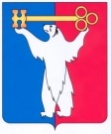 АДМИНИСТРАЦИЯ ГОРОДА НОРИЛЬСКАКРАСНОЯРСКОГО КРАЯРАСПОРЯЖЕНИЕ02.06.2015                                              г.Норильск   	        №  160-оргВ связи с проведением праздничных мероприятий, посвященных Дню металлурга, Дню города, в соответствии со ст. 6 Федерального закона от 10.12.1995 № 196-ФЗ «О безопасности дорожного движения», ст. 30 Федерального закона от 08.11.2007 № 257-ФЗ «Об автомобильных дорогах и дорожной деятельности в РФ и о внесении изменений в отдельные законодательные акты РФ», Порядком осуществления временных ограничения или прекращения движения транспортных средств по автомобильным дорогам регионального или межмуниципального, местного значения на территории Красноярского края, утвержденным постановлением Правительства Красноярского края от 18.05.2012 № 221-п,Временно прекратить движение всех видов транспортных средств:на территории Центрального района города Норильска: с 16:00 часов 17 июля 2015 года до 02:00 часов 20 июля 2015 года:по Ленинскому проспекту от площади Октябрьская до улицы Орджоникидзе;19 июля 2015 года с 12:00 часов до 21:00 часа:по улице Пушкина на участке от площади Гвардейская до улицы Кирова;на территории района Талнах города Норильска:18 июля 2015 года с 10:00 часов до 12:00 часов:по улице Таймырская на участке от дома № 17 по улице Строителей (КДЦ         им. Высоцкого) до пересечения с улицей Диксона;по улице Диксона на участке от дома №1 по улице Маслова (МОУ СОШ № 20) до пересечения с улицей Спортивная;на территории района Кайеркан города Норильска:19 июля 2015 года с 12:00 часов до 20:00 часов:по улице Шахтерская.МКУ «Управление по содержанию и строительству автомобильных дорог города Норильска» обеспечить расстановку дорожных знаков на время проведения праздничных мероприятий.МУП «НПОПАТ», ООО «Атлантида», ООО «Заполярная транспортная компания», ООО «Заполярная транспортная компания +», ООО «ТАК «Север»,            ИП Абагорова А.М., ИП Истомин А.В., ИП Нечаев А.В., ИП Пишняк А.И., на время прекращения движения в соответствии с п. 1 настоящего распоряжения временно изменить схемы движения муниципальных маршрутов регулярных пассажирских перевозок на следующих участках и осуществлять движение:на территории Центрального района города Норильска:маршрут № 2: по улицам Октябрьская, 50 лет Октября, Комсомольская, Орджоникидзе, Талнахская, Бегичева, Нансена, Красноярская, Комсомольская, 50 лет Октября, Октябрьская и далее по установленному маршруту;маршрут № 4:в прямом направлении: от остановочного пункта «Хлебозавод» по улицам Талнахская, Бегичева, Нансена и далее по установленному маршруту;в обратном направлении: от остановочного пункта «Улица Вокзальная» по улицам Нансена, Бегичева, Талнахская и далее по установленному маршруту;маршрут № 7 «А»: от остановки «Административно-деловой центр» по улицам Нансена, Бегичева, Талнахская, 50 лет Октября, Комсомольская, Красноярская и далее по установленному маршруту;маршрут № 7 «Б»: от остановки «Административно-деловой центр» по улицам Красноярская, Комсомольская, 50 лет Октября и далее по установленному маршруту;маршрут № 11 «У»: в прямом направлении: по улицам Красноярская, Комсомольская до остановочного пункта «Школа № 1»;в обратном направлении: движение осуществлять от остановочного пункта «Школа № 1»;маршрут № 12:в прямом направлении: по улицам Красноярская, Комсомольская, 50 лет Октября, Октябрьская и далее по установленному маршруту;в обратном направлении: по улицам Октябрьская, 50 лет Октября, Комсомольская, Красноярская и далее по установленному маршруту;маршрут № 15:в прямом направлении: по улицам Павлова, Талнахская, Бегичева, Нансена и далее по установленному маршруту;в обратном направлении: по улицам Нансена, Бегичева, Талнахская, Павлова и далее по установленному маршруту;маршруты № 22, № 40 «К»:в прямом направлении: от остановочного пункта «Хлебозавод» по улицам          50 лет Октября, Комсомольская, Красноярская и далее по установленному маршруту;в обратном направлении: от остановки «Административно-деловой центр» по улицам Красноярская, Комсомольская, 50 лет Октября и далее по установленному маршруту;маршрут № 22 «К», № 26 «К», № 40:в прямом направлении: от остановки «Административно-деловой центр» по улицам Красноярская, Комсомольская, 50 лет Октября и далее по установленному маршруту;в обратном направлении: от остановочного пункта «Хлебозавод» по улицам     50 лет Октября, Комсомольская, Красноярская и далее по установленному маршруту;на территории района Кайеркан города Норильска:до остановки «Торгово-бытовой комплекс» (улица Победы, дом №1).на территории района Талнах города Норильска:с 5-го микрорайона: от остановки «Улица Строителей» по улицам Строителей, Кравца, Пионерская и далее по установленному маршруту;с 4-го микрорайона: от остановки «Школа № 30» по улицам Пионерская, Кравца, Строителей и далее по установленному маршруту.Рекомендовать Отделу МВД РФ по городу Норильску в соответствии с п. 1 настоящего распоряжения:принять участие в организации контроля за прекращением движения всех видов транспортных средств;обеспечить охрану общественного порядка и безопасность дорожного движения.В срок до 15.06.2015 года опубликовать настоящее распоряжение в газете «Заполярная правда» и разместить его на официальном сайте муниципального образования город Норильск.О временном прекращении движения транспортных средств по автомобильным дорогам общего пользования местного значения муниципального образования город НорильскО временном прекращении движения транспортных средств по автомобильным дорогам общего пользования местного значения муниципального образования город НорильскЗаместитель Руководителя Администрации города Норильска по городскому хозяйству	В.А. Калинин